Common Thumb splinting patterns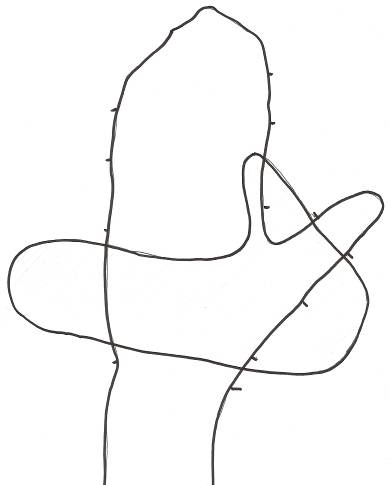 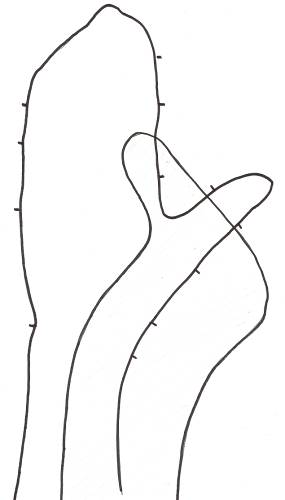 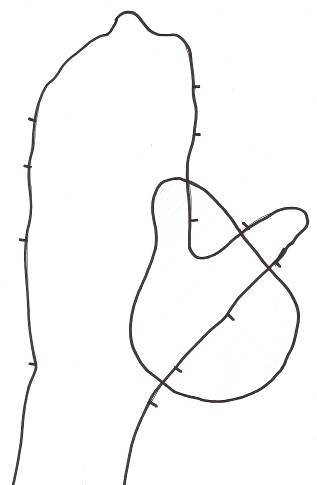 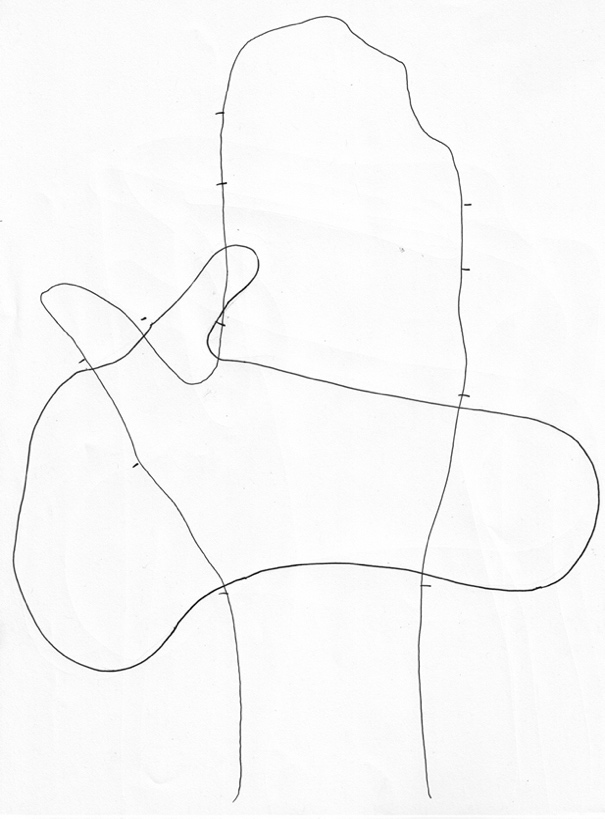 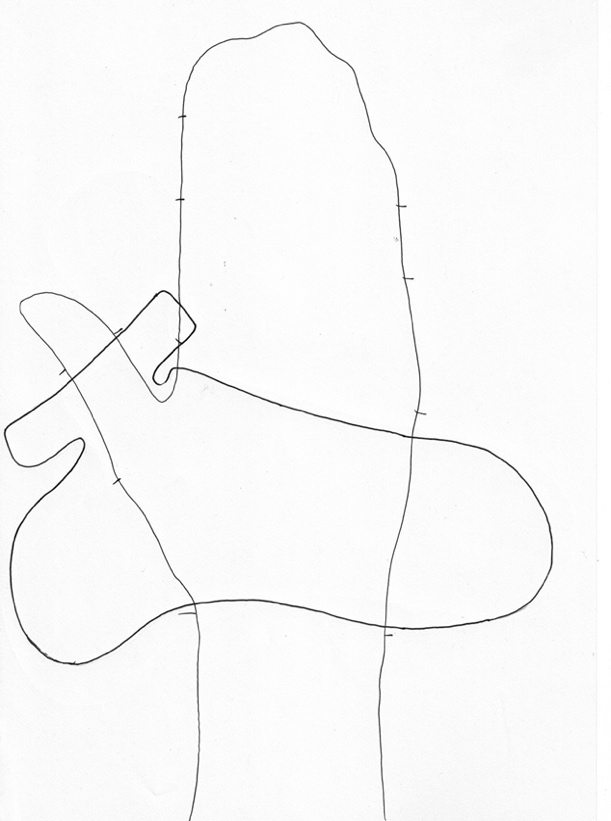 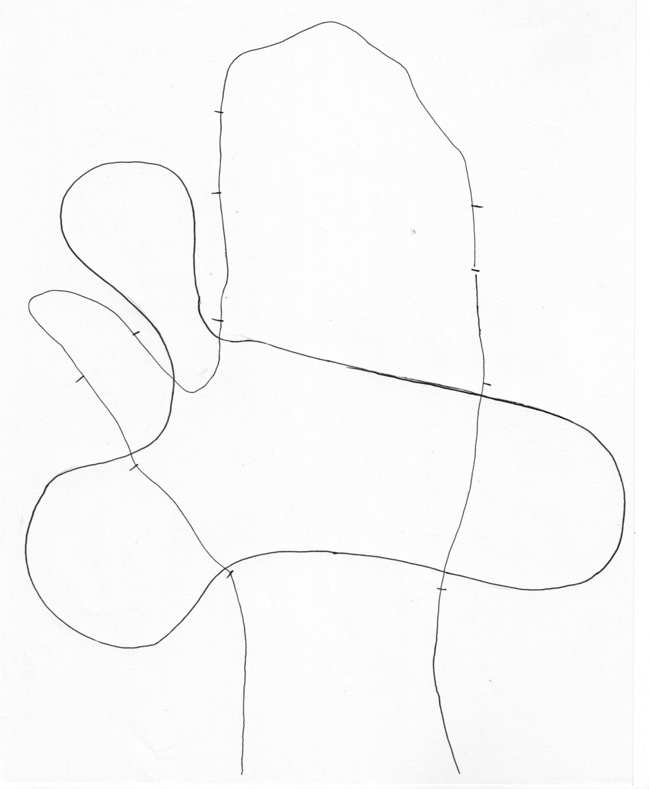 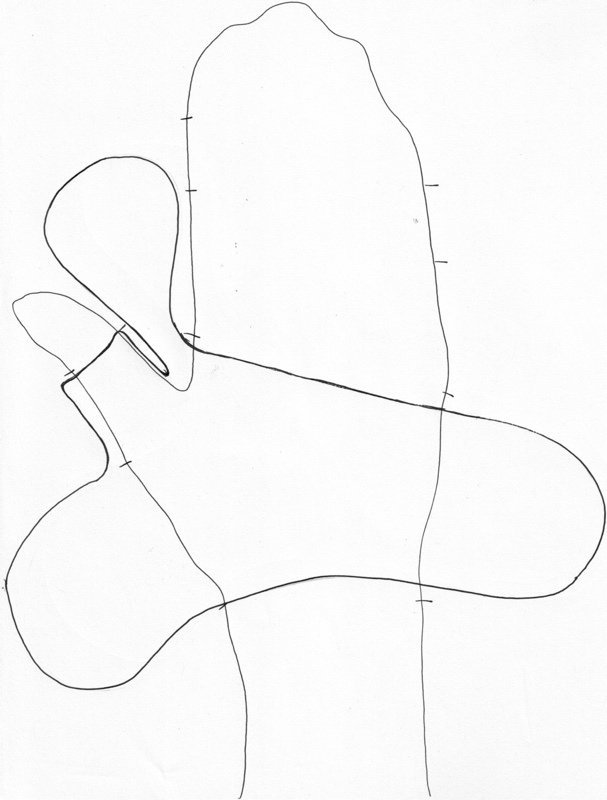 